Prezado(a) ___________:Sabemos que muitos residentes tiveram dificuldades durante a crise da COVID-19, e por isso estamos entusiasmados em falar sobre um novo programa que pode ajudar. SE VOCÊ ATRASOU SEU ALUGUEL POR CAUSA DA COVID-19, PODEMOS SOLICITAR AJUDA EMERGENCIAL PARA PAGAR O ALUGUEL QUE VOCÊ DEVE. Esse aluguel seria pago diretamente ao(à) seu(sua) proprietário(a) por meio do programa de Auxílio de Aluguel Emergencial de Habitação Subsidiada (Subsidized Housing Emergency Rental Assistance, SHERA) que é financiado pelo governo federal. Precisaremos da sua ajuda e permissão para solicitar esses fundos. Você pode ser elegível para esse auxílio de aluguel se:
sua renda estiver abaixo do limite do programa, que equivale a 80% da Renda Mediana da Área (Area Median Income, AMI);
você deve aluguel vencido entre 1.º de abril de 2020 a 31 de março de 2021; e 
você perdeu renda e/ou teve um aumento significativo nas despesas devido à COVID-19.Você precisará assinar uma declaração juramentada dizendo que isso é verdade.Seu status de imigração não afeta sua elegibilidade para este programa. Você não precisa de um número de previdência social para fazer a solicitação. No entanto, se você tiver um número de previdência social, será necessário fornecer os últimos quatro dígitos. Se você for elegível e receber o auxílio do benefício SHERA, o programa poderá pagar 100% DO ALUGUEL QUE VOCÊ DEVE PELOS MESES DE ABRIL DE 2020 A MARÇO DE 2021, e você receberá PROTEÇÃO EXTRA (6 MESES após o recebimento do último pagamento do benefício SHERA) CONTRA DESPEJO POR NÃO PAGAMENTO DO ALUGUEL, se ainda estiver com dificuldades para pagá-lo.Se você teve um aumento na renda que não nos informou durante 1.º de abril de 2020 a 31 de março de 2021, você deve informar essa renda AGORA e solicitar uma nova determinação provisória. Qualquer aluguel retroativo resultante pode ser pago pelo SHERA. Se você não informar essa renda e ela for encontrada na sua próxima determinação anual, você poderá pagar o aluguel retroativamente. Como lembrete, os locatários de moradias públicas estaduais precisam informar aumentos mensais na renda familiar de mais de 10% e os locatários de moradias públicas federais precisam ________Como seu(sua) proprietário(a), ajudaremos você a descobrir se você é elegível para o programa e quais documentos podem ser necessários. 
Se você já se candidatou para o Auxílio Residencial a Famílias em Transição (Residential Assistance for Families in Transition, RAFT) ou para outro tipo de auxílio de aluguel emergencial e está aguardando uma decisão da sua solicitação, você deve continuar com essa solicitação e não avançar com o SHERA. Se você recebeu anteriormente outro auxílio de aluguel e ainda deve o aluguel de 1.º de abril de 2020 a 31 de março de 2021, você é elegível para participar do SHERA.Ainda não foi definido se o auxílio adicional para alugueis vencidos após 31 de março de 2021 estará disponível por meio deste programa. Você é responsável por pagar seu aluguel mensal atual de acordo com seu contrato ou um contrato alternativo de pagamento de aluguel que tenhamos aprovado.Entre em contato com o gerente de propriedade do(a) seu(sua) proprietário(a) dentro de 14 dias em _______________________________ para saber mais sobre se você é elegível ao auxílio da SHERA. Para obter ajuda na compreensão desta carta, para assistência com o idioma ou para acomodações razoáveis, entre em contato com ________________.Se você não for elegível para o financiamento do SHERA com base nas orientações do programa, discutiremos outras opções para ajudar com o pagamento de qualquer aluguel vencido.Atenciosamente, ________________________ Gerente de propriedade 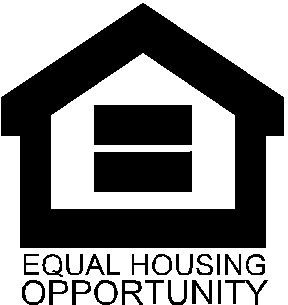 